Wspólnota Mieszkaniowa Św. 5 
w Skarszewach                                                                           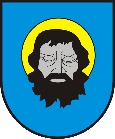 Skarszewy, dnia 15.07.2020 r.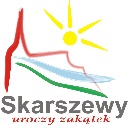 Wszyscy WykonawcyDot. ,,Remont części wspólnych nieruchomości WM Św. Jana 5” w ramach Przedsięwzięcia „Rewitalizacja Starego Miasta i Dworca PKP w Skarszewach”ZAWIADOMIENIEO UNIEWAŻNIENIU POSTĘPOWANIAZamawiający działając na podstawie art. 93 ust. 3 pkt 2 ustawy z dnia 29 stycznia 2004 r. - Prawo zamówień publicznych (tj. Dz. U. z 2018 r. poz. 1986 ze zm.), informuje 
o unieważnieniu postępowania o udzielenie zamówienia publicznego prowadzonego w trybie zapytania ofertowego z dnia 03.06.2020 r.Zgodnie z dyspozycją art. 93 ust 1 pkt 4 ustawy p.z.p. postępowanie o udzielenie zamówienia publicznego unieważnia się, jeżeli cena najkorzystniejszej oferty lub oferta 
z najkorzystniejszą ceną przewyższa kwotę, którą Zamawiający zamierza przeznaczyć na sfinansowanie zamówienia, chyba że Zamawiający może zwiększyć tę kwotę do ceny najkorzystniejszej oferty.W przedmiotowym postępowaniu ceny złożonych ofert przekraczają kwotę 92.907,73 zł brutto, którą zamawiający zamierzał przeznaczyć na realizację zamówienia. Zamawiający zwiększył kwotę na realizację zamówienia do wartości oferty z najniższą ceną (oferta nr 1) to jest do kwoty 101.249,86 zł, jednakże  oferent odmówił podpisania umowy i wycofał swoją ofertę. Zamawiający nie ma możliwości, na chwilę obecną, zwiększyć kwoty na realizację zamówienia objętego przedmiotową procedurą do ceny oferty nr 2 to jest do kwoty 110.885,58 zł brutto, kwota ta przekracza możliwości finansowe Zamawiającego.Mając powyższe na względzie uznać należy, iż zachodzi przesłanka i obowiązek unieważnienia postępowania na ww. podstawie prawnej. 